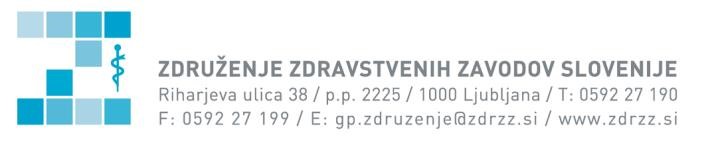  Združenje zdravstvenih zavodov Slovenije organizira in vas vabi na:OSNOVNO USPOSABLJANJEIZ MEDIACIJE IN MEDIACIJSKIH VEŠČIN Poznavanje in obvladovanje mediacijskih veščin je nepogrešljiv element reševanja nesoglasij, izboljšanja medosebnih odnosov tako na osebnem kot tudi poslovnem področju ter posledično vodilo do večje strokovnosti dela. Mediacija ali uporaba mediacijskih veščin v zdravstvu pomaga pri reševanju konfliktov:med zaposlenimi v zdravstvu, med zdravstvenimi delavci in pacienti terzdravstvenimi delavci, vodji zavodov in ostalimi osebami, s katerimi slednji prihajajo v medsebojno sodelovanje.Cilji usposabljanja:udeležence seznaniti s pojmom mediacija in temeljnimi mediacijskimi veščinami,udeležence usposobiti za reševanje konfliktov s pomočjo mediacijskih veščin v vsakovrstnih sporih med različnimi udeleženci,udeležence naučiti voditi proces mediacije v zdravstvu.Usposabljanje je namenjeno: zdravstvenim delavcem in sodelavcem na vodilnih in vodstvenih delovnih mestih in ostalim zdravstvenim delavcem in sodelavcem, ki imajo pri delu vsakodnevni stik z zahtevnimi sogovorniki,zastopnikom pacientovih pravic,pristojnim osebam za sprejem pritožb po Zakonu o pacientovih pravicah,pooblaščencem za trpinčenje na delovnem mestu,osebam, ki bi se želele uvrstiti na listo mediatorjev, ki jo vodi Združenje zdravstvenih zavodov Slovenije, Ministrstvo za zdravje, ter zasebne mediacijske organizacije (upoštevajoč njihove pogoje za uvrstitev na listo).Število udeležencev:  Število mest je omejeno, v skupino bo vključenih največ 20 udeležencev.Časovni obseg programa usposabljanja:Program usposabljanja traja 100 pedagoških ur, z vključenimi 20 urami e-učilnice.Pedagoške ure potekajo interaktivno, v obliki treningov, vaj, iger vlog, primerov in e-učilnice. Med predavatelji in udeleženci je aktivno sodelovanje. Udeleženci po končanem usposabljanju opravljajo izpit (pisni in ustni).Predvideni termini in kraj izvedbeUsposabljanje bo potekalo v naslednjih terminih:četrtek, 5. 12. 2019 (od 9. do 19. ure) in petek, 6. 12. 2019 (od 9. do 19. ure)četrtek, 12. 12. 2019 (od 9. do 19. ure) in petek, 13. 12. 2019 (od 9. do 19. ure)četrtek, 19. 12. 2019 (od 9. do 19. ure) in petek, 20. 12. 2019 (od 9. do 19. ure)četrtek, 9. 1. 2020 (od 9. do 19. ure)Usposabljanje se bo izvajalo v prostorih Združenja zdravstvenih zavodov Slovenije, Riharjeva ulica 38, Ljubljana. Izvajalci usposabljanjaMaja Zdolšek, univ. dipl. prav., mediatorka, trener mediatorjev, predavateljica, vodja usposabljanjaAnka Stojan, univ. dipl. psih., partnerska in družinska terapevtka, mediatorka, trener mediatorjev dr. Saša Terseglav, univ. prof. soc., zdravstvena komunikologinja in raziskovalka, predavateljicaRomana Zupan, dipl. m. s., mediatorka, predavateljica prim. Simona Repar Bornšek, dr. med. spec., državna sekretarka, mediatorka, predavateljica Andrej Razdrih, univ. dipl. prav., odvetnik, mediator, predavateljmag. Aleksander Jakobčič, gospodarstvenih, pravnik, magister mednarodnih odnosov, mediator Strošek usposabljanjaCena 100 urnega usposabljanja znaša 750,00 EUR (brez DDV) za člane združenja, za nečlane pa 1000 EUR (brez DDV). Vaša prijava bo potrjena po poravnavi avansnega računa v višini 300 EUR (brez DDV), preostali znesek se poravna po zaključku usposabljanja na podlagi izstavljenega računa. GradivaUdeleženci usposabljanja bodo prejeli gradivo, ki ponuja teoretična izhodišča s področja mediacije ter vrsto najrazličnejših vaj.Zaključek usposabljanjaPo zaključku usposabljanja bodo udeleženci opravili izpit (pisni in ustni del). Po uspešno opravljenem izpitu bodo udeleženci prejeli potrdilo o končanem usposabljanju.Prijava na usposabljanjePrijavite se preko e-pošte ali telefona na spodaj navedenih kontaktih: E: maja.zdolsek@zdrzz.siT: 031/380-606 in 05 9227 183S: www.zdrzz.siProgram usposabljanja:  SKLOPVSEBINA1.SPORI IN ZDRAVSTVOKaj je spor? Kdaj se spori pravzaprav pričnejo reševati? Osnovni razlogi v sporih in psihologija konfliktaNajpogostejši spori v zdravstvuNačini reševanja sporov v zdravstvu do sedajPomen asertivne komunikacije v zdravstvuZdravstveno komuniciranje 2.MEDIACIJAKaj je mediacija?Vloga in lastnosti mediatorja, komediatorstvo Vloga mediantov in drugih udeležencevNačela mediacijePodročja družbenega življenja, kjer je mediacija uporabnaPosebnosti mediacije v nekaterih vrstah sporov: mediacija v delovnih sporih, mediacija v družinskih sporih, mediacija v odškodninskih in zavarovalnih sporih, mediacija v gospodarskih sporihMediacijski modeli in smeri Mediacija in etika Umestitev mediacije v njeno okolje – modeli upravljanja s spori 3.  4.FAZE MEDIACIJE MEDIACIJSKE VEŠČINEPriprave na mediacijski procesPredhodna faza mediacije (pritegnitev strank v mediacijo, predmediacijska srečanja in druge aktivnosti, mediacijska pogodba)Uvodna faza mediacije (uvodni nagovor mediatorja in uvodne izjave strank) Faza raziskovanja Faza razvijanja opcij in alternativ  Faza razreševanj in pogajanj – Harvardska načela in reševanje zastojev Zaključek mediacije in sklenitev sporazumaIzhod iz slepe ulice, zaključek neuspešne mediacijeAktivno poslušanjePovzemanjeInterpretiranje nasprotnikovega zornega kotaOkrepitev pravilJaz stavki Postavljanje vprašanj Iskanje pomembnih informacijPreokvirjanjeNormaliziranjePribliževanje stališč – vzpostavljanje vzajemnostiFokusiranje na prihodnostUravnoteženje močiLočena srečanjaMožganska nevihtaMetakomunikacijaTestiranje realnostiLupljenje čebule: od nepomembnega k pomembnemu, itd.5.ČUSTVA IN KOMUNICIRANJERazvoj osebnosti (prikaz skozi metodo transakcijske analize) Pomen čustev v mediaciji  in tehnike mediatorja za obvladovanje močnih čustev 6.MEDIACIJA IN PRAVOPravne podlage mediacijeIzbrane vsebine iz zakonodaje Umeščenost mediacije v pravoRazlike med sodno poravnavo in mediacijoDokumenti v mediaciji (poudarek na pogodbi o mediaciji in izjavi o zaupnosti)Zapis mediacijskega sporazuma, izvršljivost sporazuma in spremljanje njegovega izvrševanjaSodišču pridružena mediacija 7.TRENINGI, ŠTUDIJE PRIMEROV IN IGRE VLOGIndividualno deloDelo po skupinahAnalize vajRazpraveUmestitev znanja v delovno okolje8.E-UČILNICADodatna gradivaVajeOdgovori na vprašanja